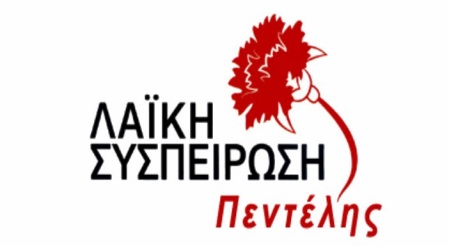 Λεωφόρος Δημοκρατίας 65, Μελίσσια, T.K. : 151 27 , Τηλ.: 210-8032604 www.lspentelis.wordpress.com , facebook : Λαϊκή Συσπείρωση ΠεντέληςΤΟ ΨΗΦΟΔΕΛΤΙΟ ΤΗΣ ΛΑΪΚΗΣ ΣΥΣΠΕΙΡΩΣΗΣ ΠΕΝΤΕΛΗΣΥποψήφιος Δήμαρχος Σπύρος Κωνσταντάς, 47 ετών, στέλεχος ΚΚΕ, πρόεδρος του Κλαδικού Σωματείου ΟΤΑ, οργανωτικός γραμματέας της εκτελεστικής επιτροπής ΠΟΕ-ΟΤΑ, μέλος του Δ.Σ. του σωματείου εργαζομένων Δήμου Αμαρουσίου, δημοτικός σύμβουλος ΠεντέληςΥποψήφιοι Δημοτικοί Σύμβουλοι από τα ΜελίσσιαΑθανασοπούλου Αναστασία, 40 ετών, οικιακά, μητέρα 2 μικρών παιδιών απο τα οποία το ενα φοιτά στο 1ο Δημοτικό σχολείο μελισσίωνΑλεξανδράκης Στέφανος, συνταξιούχος Επαγγελματοβιοτέχνης- συνεργείο αυτοκινήτων, μέλος σωματείου συνταξιούχων ΟΑΕΕΑνδρουλάκη Άννα, φιλόλογος, εκπαιδευτικός δευτεροβάθμιας  ΕκπαίδευσηςΑνδρουλάκη Ελεάνα, 27 ετών, ιδιωτική υπάλληλος, μέλος του σωματείου μισθωτών λογιστώνΓκότση Παναγιώτα, 30 ετών, ιδιωτική υπάλληλος, απόφοιτος τμήματος Πολιτικών Επιστημών ΕΚΠΑ, μέλος σωματείου ιδιωτικών υπαλλήλων ΑττικήςΓούρναρης Στυλιανός, οικοδόμος, μέλος Συνδικάτου ΟικοδόμωνΔημόπουλος Κωνσταντίνος, συνταξιούχος ΙΚΑ, μέλος σωματείου συνταξιούχων ΙΚΑ, μέλος ΚΚΕ, παππούς 2 εγγονιών που φοιτούν στο 1ο Δημοτικό Σχολείο ΜελισσίωνΔιλιντάς Γεώργιος, διπλωματούχος αεροναυπηγός -μηχανικός Πανεπιστημίου Στουτγάρδης, Διδάκτωρ της πολυτεχνικής Σχολής ΕCP του Παρισιού στον Τομέα της Μηχανικής Στερεών, δουλεύει στην εταιρία Bureau Veritas στον τομέα Πιστοποίησης Προϊόντων, εργων υποδομής και έργων μεγάλης κλίμακας, πατέρας 2 αγοριών, μέλος του Σωματείου μισθωτών τεχνικώνΚαλαμπάκα Αικατερίνη, συνταξιούχος νοσηλεύτρια Σισμανόγλειου ΝοσοκομείουΚαλαφάτη Ειρήνη, μεσίτριαΚαλογήρου Γεώργιος, συνταξιούχος ΔΕΗ, μέλος σωματείου συνταξιούχων ΙΚΑ Αμαρουσίου και όμορων ΔήμωνΚαλτσάς Σπύρος, συνταξιούχος νοσηλευτής Αμαλία Φλέμινγκ, μέλος σωματείου συνταξιούχων δημοσίουΚαραγιάννης Βασίλης, συνταξιούχος οικοδόμος, μέλος σωματείου συνταξιούχω ΙΚΑ Αμαρουσίου και όμορων δήμωνΚατζόλη Φρόσω, Βοηθός φαρμακοποιού μέλος σωματείου εργαζομένων στο ΦάρμακοΚατσαρός Θωμάς, συνταξιούχος δημοσίου,υδραυλικός στο  Ερευνητικό Κέντρο Δημόκριτος, μέλος σωματείου συνταξιούχων δημοσίου, μέλος Δ.Σ. σωματείου συνταξιούχων Βορείου ΠαραρτήματοςΚόρδας Σταύρος, αυτοαπασχολούμενος, μαρμαράς, μέλος ΠΑΣΕΒΕ, μέλος Ομοσπονδίας Βιοτεχνικών Σωματείων ΑθήναςΚουμπούνης Χαράλαμπος, 30 ετών, υπάλληλος λογιστικού γραφείου, μέλος σωματείου μισθωτών λογιστών, στέλεχος ΚΝΕΚουράσης Κωνσταντίνος, 29 ετών, εμποροϋπάλληλος, μέλος του Σωματείου Εμποροϋπαλλήλων Αθήνας, στέλεχος ΚΚΕΚρασσά Ευαγγελία, συνταξιούχος ΟΑΕΕ, Πρόεδρος  Παραρτήματος ΠΕΑΕΑ-ΔΣΕ Μελισσίων-Πεντέλης, μέλος του συλλόγου Ποντίων ΜελισσίωνΚωνσταντινέα Αργυρώ, 33 ετών, εκπαιδευτικός, φιλόλογος-ειδική παιδαγωγός, μέλος του σωματείου Ιδιωτικών Εκπαιδευτικών «Βύρων»Μανωλάκος Παναγιώτης, συνταξιούχος τραπεζικόςΜαυρογεώργης Πέτρος, ιατρός γαστρεντερολόγοςΞεροβάσιλα Κωνσταντίνα, μέλος του Παραρτήματος ΠΕΑΕΑ-ΔΣΕ Μελισσίων-ΠεντέληςΠετράκος Δημήτριος , συνταξιούχος δημοσίουΣιγάλας Γεώργιος, αυτοαπασχολούμενος,  ηλεκτρολόγος, μέλος του σωματείου Ηλεκτρολόγων, τεχνικών, ψυκτικών εγκαταστάσεων ΑττικήςΣιδηρόπουλος Αλέξιος, 42 ετών, αυτοαπασχολούμενος λογιστήςΥποψήφιοι Δημοτικοί Σύμβουλοι από τη Νέα ΠεντέληΒαβανός Ευάγγελος, 45 ετών, υπάλληλος ΟΤΑ, μέλος σωματείου εργαζομένων Δήμου ΑμαρουσίουΓκιζιάκη Μαρία, συνταξιούχος εκπαιδευτικός δευτεροβάθμιας εκπαίδευσης, μέλος Παραρτήματος ΠΕΑΕΑ-ΔΣΕ Μελισσίων-Πεντέλης Κουρή Γεωργία, εκπαιδεύτρια ΑΜΕΑ, μέλος του ΔΣ ΣΕΜΙΣΕΑ, πρόεδρος της ΠΟΜΕΕΑΜανιού Μαρίνα, 26 ετών, απόφοιτος τμήματος Κοινωνιολογίας Παντείου Παν/μιου, μεταπτυχιακή ειδίκευση στα Οικονομικά, υπάλληλος τηλεφωνικών υπηρεσιώνΜαυρομμάτη Μαρία, 29 ετών, φαρμακοποιόςΝάτσιος Μίλτος, 30 ετών, αυτοαπασχολούμενος  λογιστής, μέλος της Ένωσης Λογιστών Ελεγκτών Περιφέρειας Αττικής (ΕΛΕΠΑ)Παπακωνσταντίνου Ανδρέας, συνταξιούχος ΟΑΕΕΠαπαχρήστος Κωνσταντίνος, εργαζόμενος στο Σισμανόγλειο, μέλος ΔΣ σωματείου εργαζομένων Σισμανογλείου ΝοσοκομείουΠολιτικός Βασίλης, συνταξιούχος λιθογράφος, μέλος του Σωματείου συνταξιούχων υπαλλήλων πρακτορείων Αθηνών-ΠειραιώςΥποψήφιοι Δημοτικοί Σύμβουλοι από τη ΠεντέληΔόγαρης Βύρωνας, 34 ετών, εργαζόμενος στον τομέα του ΦαρμάκουΠολιτικός Δημήτριος, 40 ετών , μαθηματικός, καθηγητής ΠανεπιστημίουΤζιόλας Γεώργιος, 31 ετών, ιδιωτικός υπάλληλος, μέλος του σωματείου ιδιωτικών υπαλλήλων ΑττικήςΦρεμεντίτη Ευθυμία, γραφίστρια, πρώην μέλος ΔΣ Γονέων και Κηδεμόνων 1ου Δημοτικού σχολείου ΜελισσίωνΧατζησαρρή Αναστασία, συνταξιούχος ΟΑΕΕ, μέλος Παραρτήματος  ΠΕΑΕΑ-ΔΣΕ Μελισσίων-ΠεντέληςΥποψήφιοι Τοπικοί Σύμβουλοι από τα ΜελίσσιαΑθανασόπουλος Αντώνης, συνταξιούχος αυτοκινητιστής Γιαννακουρέα Νίκη, ιδιωτική υπάλληλος, μέλος σωματείου ιδιωτικών υπαλλήλωνΔεληγεώργη Αθανασία, 19 ετών, φοιτήτρια Τμήματος Ρωσικών Σπουδών ΕΚΠΑ, μέλος  Δ.Σ Συλλόγου Φοιτητών Τμήματος Ρωσικών Σπουδών, μέλος ΚΝΕΕλευθερίου Γεώργιος, συνταξιούχος ΙΚΑΚοντογεώργη Μαρία, συνταξιούχος δημοσίου , Νοσοκομείο Αμαλία ΦλέμινγκΜαυρογεώργη Δέσποινα, 40 ετών, υπάλληλος ιατρείου, μέλος του σωματείου ιδιωτικών υπαλλήλων Αττικής, μητέρα 2 παιδιώνΜικρού Ελένη, Συνταξιούχος νοσηλεύτρια νοσοκομείου ΠαπαδημητρίουΠαρδάλης Θεόδωρος, συνταξιούχος ΟΤΑΠολιτικού Νικολέτα, οικιακά, μέλος του ΔΣ Παραρτήματος ΠΕΑΕΑ-ΔΣΕ Μελισσίων-ΠεντέληςΡάπτη Βάλλια, 38 ετών, εκπαιδευτικόςΣόφτσης Τραϊανός, συνταξιούχος ΙΚΑ, μέλος Παραρτήματος σωματείου συνταξιούχων οικοδόμωνΥποψήφιοι Τοπικοί Σύμβουλοι από τη Νέα ΠεντέληΓκιζιάκη Ερνεστίνη, στατιστικός, επιστημονικός συνεργάτης ΕΚΠΑ, μέλος Παραρτήματος Πεντέλης της Πανελλήνιας Ένωσης Αγωνιστών Εθνικής Αντίστασης & Δημοκρατικού Στρατού Ελλάδας, μέλος του σωματείου συνταξιούχων παράρτημα ΑμαρουσίουΓκιζιάκης Κωνσταντίνος, Ομότιμος Καθηγητής Πανεπιστημίου Πειραιά, αντιπρόεδρος Δ.Σ. Παραρτήματος Πεντέλης ΠΕΑΕΑ-ΔΣΕΚωνσταντινοπούλου Παναγιώτα, συνταξιούχος ΟΑΕΕ, μέλος Παραρτήματος ΠΕΑΕΑ-ΔΣΕ Μελισσίων –ΠεντέληςΚουρής Νικόλαος, τεχνολόγος πολιτικός μηχανικός με μεταπτυχιακή ειδίκευση στον περιβαλλοντικό σχεδιασμό έργων υποδομής, έχει εργαστεί ως καθηγητής ΤΕΙ, εργάζεται ως προγραμματιστής, μέλος Ενωσης Ελλήνων Τεχνολόγων Μηχανικών όπου διετέλεσε και μέλος του Δ.Σ. ιδρυτικό μέλος του σωματείου μισθωτών τεχνικών, διετέλεσε δημοτικός σύμβουλος και μέλος της Ενωσης γονέων Δήμου ΠεντέληςΚουρμουσά Άννα, 26 ετών, νηπιαγωγός, μέλος του Σωματείου Ιδιωτικών Εκπαιδευτικών «Βύρων»Μαυρομμάτης Πέτρος, 32 ετών, φυσιοθεραπευτής, σπουδαστής ΙΕΚ βοηθός φαρμακείουΜελάς Νικόλαος, 40 ετών, ασφαλιστήςΠετροπούλου Σοφία, μουσικός, μητέρα 2 παιδιών που φοιτούν στο Λύκειο και το Γυμνάσιο της Νέας ΠεντέληςΥποψήφιοι Τοπικοί Σύμβουλοι από την ΠεντέληΑλεξάνδρου Παρασκευή, 25 ετών, μεταπτυχιακή φοιτήτρια Επιστημών της Αγωγής, καθηγήτρια Αγγλικών, ερευνήτριαΚαρατσουράκη Θεοδώρα, συνταξιούχος νοσηλεύτρια νοσοκομείου Αγία Ολγα, γεννήθηκε στη Ρουμανία από οικογένεια πολιτικών προσφύγων-μαχητών του Δ.Σ.ΕΜόλβαλης Χρήστος, αυτοαπασχολούμενοςΜπάλλας Ανδρέας, επαγγελματίας αυτοκινητιστήςΠαυλίδου Κυριακή, μηχανικός ΕΥΔΑΠ, μέλος Σωματείου μισθωτών τεχνικών, μέλος της προσωρινής διοίκησης Συλλόγου «Εμείς που σπουδάσαμε το Σοσιαλισμό»Ραγκούσης Κυριάκος, επαγγελματίας αυτοκινητιστήςΧανιώτης Ιωάννης, 24 ετών, απόφοιτος του τμήματος Φυσικής, μεταπτυχιακός φοιτητής Μετεωρολογίας  ΕΚΠΑ